Evaluación Diagnóstica en Equipos“Fabricación de Matrices”Nombre: _______________________________      Fecha: _______Puntaje Ideal:  12 Pts.     Puntaje obtenido: _______       Nivel de logro:La siguiente evaluación diagnóstica tiene por objetivo identificar sus conocimientos previos acerca de fabricación de matrices. Para obtener tu nivel de logro de la evaluación, se considerarán los siguientes niveles: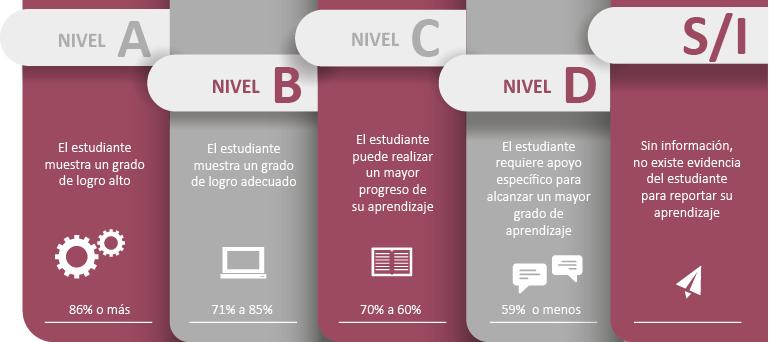 Fuente: Criterios de evaluación, calificación y promoción de estudiantes de 1° básico a 4° año medio – UCE.INSTRUCCIONES:Conforme un grupo de trabajo.Observen detenidamente la imagen y responda las preguntas planteadas.Respondan las preguntas planteadas.Disponen de 30 minutos para realizar la evaluación.I.- MANUFACTURA ADITIVA:Observen la imagen, comenten con sus compañeros/as de grupo sobre las características y usos posibles de la máquina presentada. Luego respondan las siguientes preguntas.“IMPRESORA 3D Y SUS PARTES”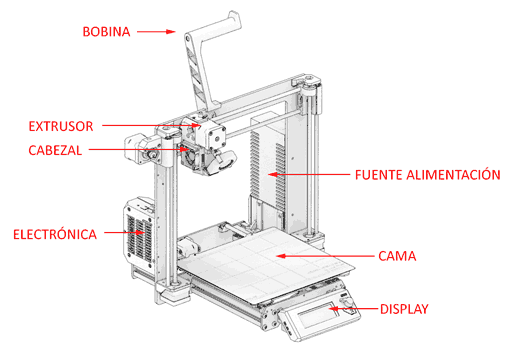 Expliquen 2 diferencias entre un mecanizado tradicional de piezas y la fabricación de piezas a través de impresión 3D:                                                                                                                                                                      (3 Pts.)Indiquen 3 usos relevantes que podría tener una impresora 3D en la fabricación de piezas de matricería.                                                                                                                                              (3 Pts.)II.- PRENSA EXCÉNTRICAObserven la imagen de una prensa excéntrica y luego respondan las siguientes preguntas.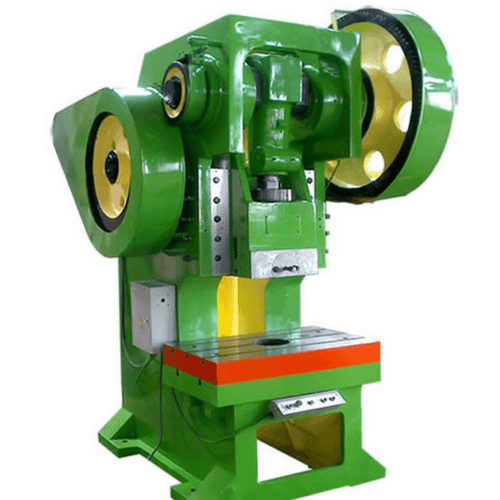 Fuente: https://machintecno.cl/producto/prensa-excentrica/Mencionen tres posibles usos o aplicaciones que puede tener una herramienta de estas características en este módulo:       	                                                                                                                                                        (3 Pts.)Indique 3 medidas de seguridad que debemos considerar para utilizar una prensa excéntrica como la de la imagen:                                                                                                                                   (3 Pts.)Rúbrica para evaluar desempeños:Niveles de logro:Diferencias entre mecanizado tradicional y manufactura aditiva Diferencias entre mecanizado tradicional y manufactura aditiva Mecanizado tradicional de piezas1.- 2.- Impresora 3D1.- 2.-DIMENSIÓNDESEMPEÑO ESPERADODESEMPEÑO ESPERADODESEMPEÑO ESPERADODIMENSIÓNMuy bien logrado3logrado2Por lograr1PuntajeMECANIZADO TRADICIONAL E IMPRESIÓN 3DSeñala con total claridad la diferencia entre un mecanizado tradicional de piezas y la impresión 3D. Ofrece ejemplos.Señala con suficiente claridad la diferencia entre mecanizado tradicional de piezas e impresión 3DSeñala parcialmente la diferencia entre mecanizado tradicional de piezas e impresión 3DUSOS DE LA IMPRESORA 3DIndica usos relevantes y precisos de la impresora 3D para la fabricación de matrices. Indica usos suficientemente relevantes de la impresora 3D para la fabricación de matrices.Indica un uso poco relevante o limitado de impresora 3D para la fabricación de matrices.USOS DE LA PRENSA EXCENTRICAIndica y da ejemplos sobresalientes de los usos y aplicaciones de la prensa excéntrica.Indica usos o aplicaciones relevantes que puede tener la prensa excéntrica.Indica de forma limitada un uso o aplicación que puede tener la prensa excéntrica.MEDIDAS DE SEGURIDADIndica medidas de seguridad específicas y claras para evitar lesiones y riesgos en el uso de la prensa excéntrica.Indica medidas de seguridad generales para evitar lesiones y riesgos en el uso de la prensa excéntrica.Indica medidas prescindibles para evitar lesiones y riesgos en el uso de la prensa excéntrica.TotalTotalTotalTotalPuntaje121110987654321%100918375665850413325168NivelAABBCDDDDDDDComentarios: